Buatlah Program Pendataan barang dengan format sebagai berikut :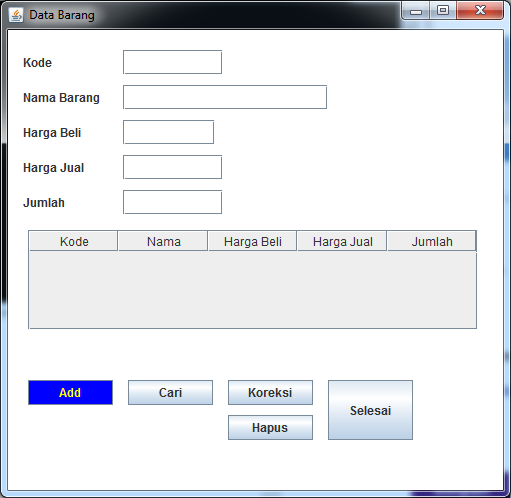 Nama tabel : BarangNIM (contoh : Barang05068)Field :kode	Varchar	5nama	Varchar	30hargabeli	int	hargajual	intjumlah	int